In this chapter we will be covering the followingDefinition of the terms: inflation, deflation and disinflationThe measurement of inflationCosts of inflation & deflationCauses of inflationSolutions to inflation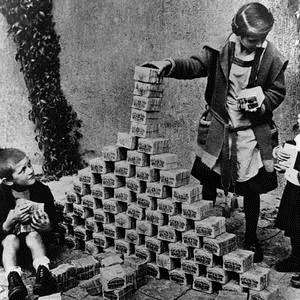 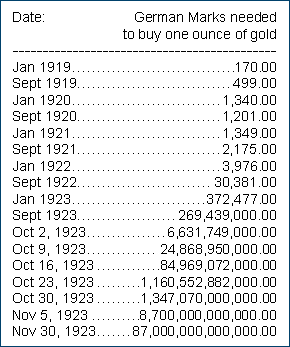 Use the graph below to identify the following terms and write definitions in the table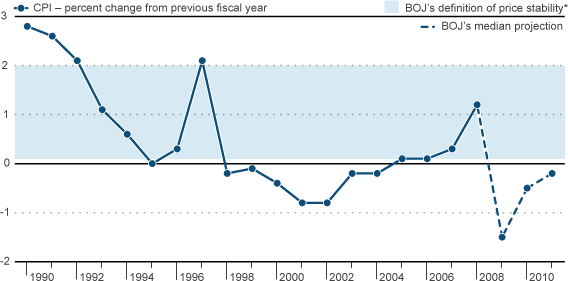 Governments measure the rate of inflation using the ‘Consumer Price Index’. In some countries they use the ‘Retail Price Index’.	The prices of goods and services have to be measured in an economy from one year to the next in order to calculate the rate of inflation.Why is it necessary for the government to compile a ‘representative basket of consumer goods and services?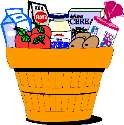 	The 650 items contained within the basket of goods and services are grouped into different categories.The prices of the items are measured 	to calculate the average price change of the goods and services in the basket.The average change in the price of goods and services is reflected by a change in the 	.Consumers spend a larger proportion of their income on some items than others. Therefore some categories are given a 	than others.Larger weight	every month	consumer price indexIn the table below, please complete the following:-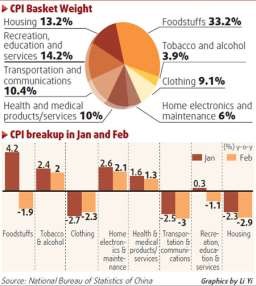 – Arrange the different categories into descending order by importance/weighting.– Identify the weighting of each category.	- Give examples of the different goods and/or services that would be found in each category.The figures in the table are for the UK (2011)How are the weights that make up the Consumer Price Index determined?	What will happen to the composition of the basket of goods and the weightings over time?	In the table below identify three items that have been added to the UK’s CPI basket of goods in 2019 and three items that have been removed.Items adde	Ite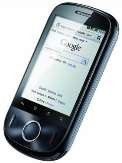 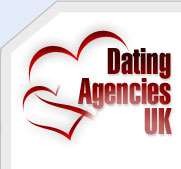 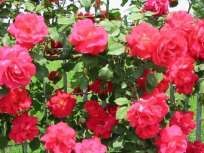 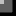 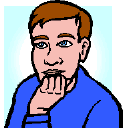 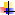 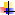 The following are all costs of inflation:-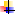 Shoe-leather costsMenu CostsPsychological and political costsRedistribution costsUnemployment and Growth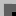 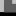 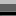 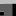 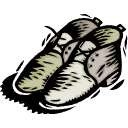 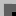 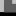 Using your own knowledge say how inflation would have a negative/positive effect upon the following groups of people answers should be in sentence format and not one word answers.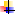 Politicians in powerA pensioner on a fixed incomeA Restaurant ownerA saver who receives a rate of interest of 4% on her savings when inflation is running at 6%.A borrower who borrowed money at 5% when inflation is 6%. (income rises in line with inflation)A worker whose tax allowance did not rise in 1999 when the rate of inflation was 6%.(income rises in line with inflation)A factory owner who manufactures rubber ducks for export. (U.K. inflation 6%; E.U. average 4%)A saver who receives a rate of interest on her savings of 4% when inflation is at 3%.A worker whose personal income tax allowance is £4000 in 1997, inflation is running at 2% and his allowance increases to £4500 the next year. (income rises in line with inflation)A Marketing Director whose salary increases by 10% in response to an increase in the rate of inflation of 3%Give three/four reasons why inflation might have a negative impact upon the whole economy. Use the notes you have been given to help you.UnemploymentLower rate of economic growth Less money from exportsComplete the flow chart below.There is a sustained rise in the price level of an economyDo people become more confident or less confident about the future?If people are less confident,What impact will thishave on businesses and how will they react?What happens to the rate of unemployment?If less people are working and less people are spending money then what will be the impact upon the level of Real G.D.P. (National Income) in the economy?Look at the diagram below and imagine that there are just two nations in the world and that they trade with each other.Now imagine that country A experiences inflation at a rate of 5% and country B experiences inflation at a rate of 8%.Calculate the new average price of exports for country A and the new average price of exports for country B. Mark this on the diagram below.What will happen to the level of exports in both nations and how can this be linked to the rate of inflation?Generally speaking, deflation can occur due to one of two reasons. Price LevelReal G.D.P.However, ‘good deflation’ can also occur due to improvements in the supply-side of the economy. Illustrate this below and give some examples of the type of policies that may lead to a fall in the average price level.Price LevelReal G.D.P.Using the table below, explain the costs of deflation in more detail.Cost-push inflation occurs due to an increase in the costs of production of firms.How might a firm respond to an increase in its costs so that it maintains its profit margins?In the table below identify why a firm might experience an increase in its costs of production.Cost-push inflation sometimes occurs due to supply-side shocks. A supply-side shock is an exogenous increase in costs.Explain why the depreciation of a nation’s currency can lead to cost-push inflation. (Illustrate this on the diagram below)Demand-pull inflation usually occurs when the economy is operating near to or at its full employment level of outputAt which stage of the business cycle are we most likely to witness demand-pull inflation and why?This type of inflation essentially occurs when demand for goods and servicesoutstrips/exceeds supply.Explain and Illustrate on the diagram on the next page why demand-pull inflation would not occur if there were spare capacity in the economy.PriceLevelReal GDPGive a real world example of demand-pull inflation.InflationDeflationDisinflationCategory	Order	Weight	Example 1	Example 2	Example 3Alcohol and TobaccoClothing and footwearFood and non-alcoholic beveragesTransportHousing and household goodsRecreation and cultureFurniture and household goodsCommunicationRestaurants and hotelsHealthMiscellaneousEducationCostExplanation1. Shoe-leather costs2. Menu Costs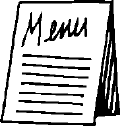 3. Psychological costs4. Redistributional costs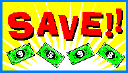 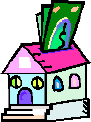 5. Unemployment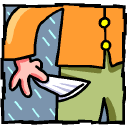 FactorExplanationUnemploymentInvestmentIncrease in costReasonPetrol/oilImported raw materialsTax paymentsWages